*********************************************** FOR OFFICE USE ONLY ***********************************************Interview date	___________________________	Hired		Y 		N      Start date		___________________________	Position	___________________________Starting pay		___________________________	Review/raise at	30	60	90	n/a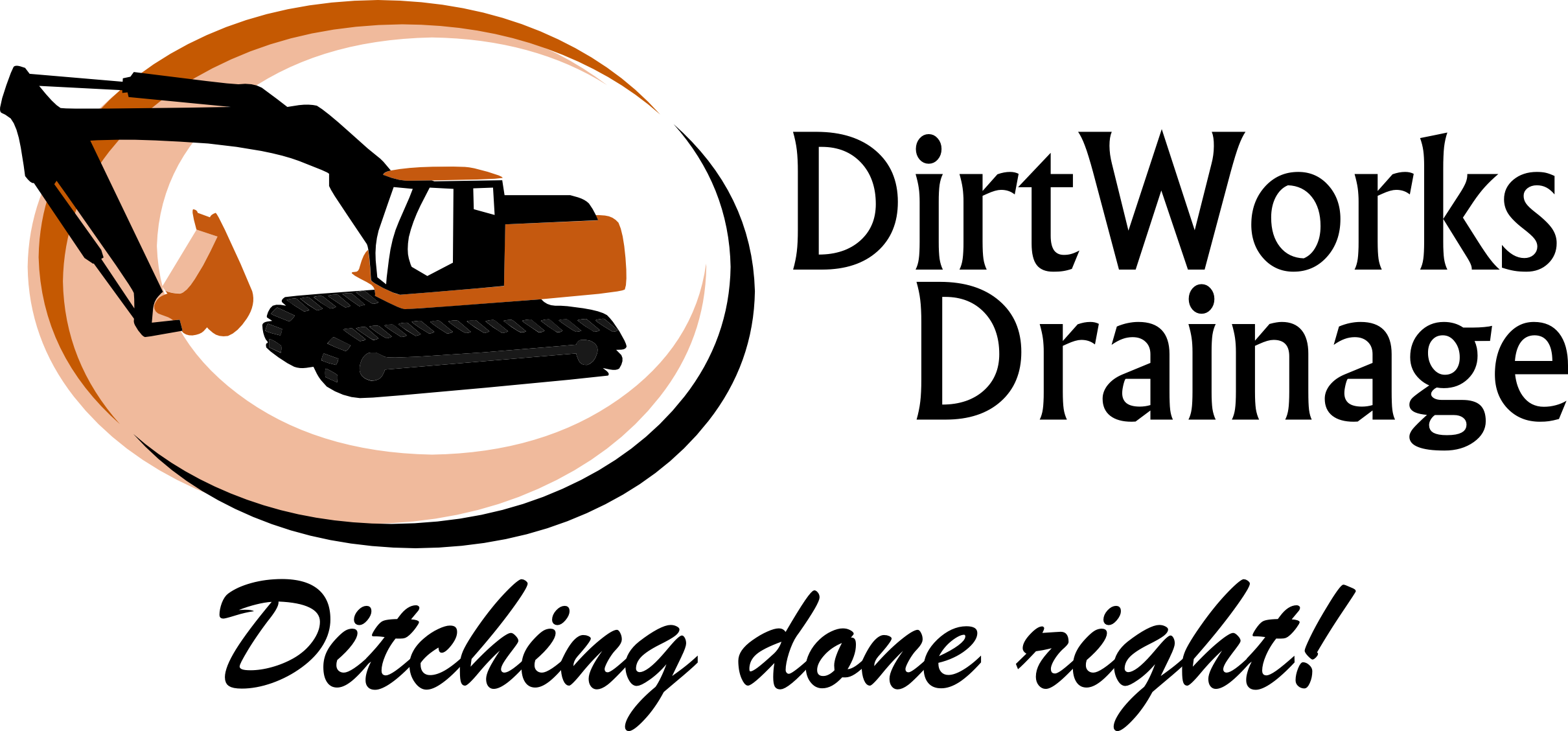 Employment ApplicationEmployment ApplicationEmployment ApplicationEmployment ApplicationEmployment ApplicationPersonal InformationPersonal InformationPersonal InformationPersonal InformationPersonal InformationPersonal InformationPersonal InformationPersonal InformationPersonal InformationPersonal InformationPersonal InformationPersonal InformationPersonal InformationPersonal InformationPersonal InformationNameNameNameAddressAddressAddressCityCityCityStateStateStateZipZipPhone NumberPhone NumberPhone NumberMobile NumberMobile NumberMobile NumberMobile NumberEmail AddressEmail AddressEmail AddressSocial Security NumberSocial Security NumberSocial Security NumberVeteran of the U.S. Armed Forces?Yes 	 	No Veteran of the U.S. Armed Forces?Yes 	 	No Veteran of the U.S. Armed Forces?Yes 	 	No Veteran of the U.S. Armed Forces?Yes 	 	No Veteran of the U.S. Armed Forces?Yes 	 	No Veteran of the U.S. Armed Forces?Yes 	 	No Veteran of the U.S. Armed Forces?Yes 	 	No Veteran of the U.S. Armed Forces?Yes 	 	No Are You A U.S. Citizen?Are You A U.S. Citizen?Are You A U.S. Citizen?Have You Ever Been Convicted Of A Felony?Have You Ever Been Convicted Of A Felony?Have You Ever Been Convicted Of A Felony?Have You Ever Been Convicted Of A Felony?Have You Ever Been Convicted Of A Felony?Have You Ever Been Convicted Of A Felony?Have You Ever Been Convicted Of A Felony?Have You Ever Been Convicted Of A Felony?Yes 		No Yes 		No Yes 		No Yes 		No Yes 		No Yes 		No Yes 		No Yes 		No Yes 		No Yes 		No Yes 		No Yes 		No Yes 		No Yes 		No Yes 		No If Selected For Employment Are You Willing To Submit to a Pre-Employment Drug Screening Test?Yes 		No If Selected For Employment Are You Willing To Submit to a Pre-Employment Drug Screening Test?Yes 		No If Selected For Employment Are You Willing To Submit to a Pre-Employment Drug Screening Test?Yes 		No If Selected For Employment Are You Willing To Submit to a Pre-Employment Drug Screening Test?Yes 		No If Selected For Employment Are You Willing To Submit to a Pre-Employment Drug Screening Test?Yes 		No If Selected For Employment Are You Willing To Submit to a Pre-Employment Drug Screening Test?Yes 		No If Selected For Employment Are You Willing To Submit to a Pre-Employment Drug Screening Test?Yes 		No If Selected For Employment Are You Willing To Submit to a Pre-Employment Drug Screening Test?Yes 		No If Selected For Employment Are You Willing To Submit to a Pre-Employment Drug Screening Test?Yes 		No If Selected For Employment Are You Willing To Submit to a Pre-Employment Drug Screening Test?Yes 		No If Selected For Employment Are You Willing To Submit to a Pre-Employment Drug Screening Test?Yes 		No If Selected For Employment Are You Willing To Submit to a Pre-Employment Drug Screening Test?Yes 		No If Selected For Employment Are You Willing To Submit to a Pre-Employment Drug Screening Test?Yes 		No If Selected For Employment Are You Willing To Submit to a Pre-Employment Drug Screening Test?Yes 		No If Selected For Employment Are You Willing To Submit to a Pre-Employment Drug Screening Test?Yes 		No If referred by a current DirtWorks employee, please note here: If referred by a current DirtWorks employee, please note here: If referred by a current DirtWorks employee, please note here: If referred by a current DirtWorks employee, please note here: If referred by a current DirtWorks employee, please note here: If referred by a current DirtWorks employee, please note here: If referred by a current DirtWorks employee, please note here: If referred by a current DirtWorks employee, please note here: If referred by a current DirtWorks employee, please note here: If referred by a current DirtWorks employee, please note here: If referred by a current DirtWorks employee, please note here: If referred by a current DirtWorks employee, please note here: If referred by a current DirtWorks employee, please note here: If referred by a current DirtWorks employee, please note here: If referred by a current DirtWorks employee, please note here: PositionPositionPositionPositionPositionPositionPositionPositionPositionPositionPositionPositionPositionPositionPositionPosition You Are Applying ForPosition You Are Applying ForPosition You Are Applying ForPosition You Are Applying ForPosition You Are Applying ForPosition You Are Applying ForPosition You Are Applying ForAvailable Start DateAvailable Start DateAvailable Start DateDesired PayDesired PayEmployment DesiredEmployment DesiredEmployment Desired Full Time Full Time Part Time Part Time Seasonal/Temporary Seasonal/Temporary Seasonal/TemporaryShift AvailabilityShift AvailabilityShift AvailabilityShift AvailabilityShift AvailabilityShift AvailabilityShift AvailabilityShift AvailabilityShift AvailabilityShift AvailabilityShift AvailabilityShift AvailabilityShift AvailabilityShift AvailabilityShift AvailabilityMondayMondayMondayTuesdayTuesdayWednesdayWednesdayThursdayThursdayThursdayFridaySaturdaySaturdaySundayFromToOvernightEducationEducationEducationEducationEducationEducationEducationEducationEducationEducationEducationEducationEducationEducationEducationSchool NameSchool NameSchool NameSchool NameLocationLocationLocationYears AttendedYears AttendedYears AttendedDegree ReceivedDegree ReceivedDegree ReceivedMajorMajor[[[[[[[[[[[[[[[ReferencesReferencesReferencesReferencesReferencesReferencesReferencesReferencesReferencesReferencesReferencesReferencesReferencesReferencesReferencesNameNameNameNameNameNameNameTitleTitleTitleCompanyCompanyCompanyPhonePhoneEmployment HistoryEmployment HistoryEmployment HistoryEmployment HistoryEmployment HistoryEmployment HistoryEmployment HistoryEmployment HistoryEmployment HistoryEmployment HistoryEmployment HistoryEmployment HistoryEmployment HistoryEmployment HistoryEmployment HistoryEmployer (1)Employer (1)Employer (1)Job TitleJob TitleJob TitleDates EmployedDates EmployedWork PhoneWork PhoneWork PhoneStarting Pay RateStarting Pay RateStarting Pay RateEnding Pay RateEnding Pay RateAddressAddressAddressCityCityCityStateStateStateZipZipEmployer (2)Employer (2)Employer (2)Job TitleJob TitleJob TitleDates EmployedDates EmployedWork PhoneWork PhoneWork PhoneStarting Pay RateStarting Pay RateStarting Pay RateEnding Pay RateEnding Pay RateAddressAddressAddressCityCityCityStateStateStateZipZipEmployer (3)Employer (3)Employer (3)Job TitleJob TitleJob TitleJob TitleJob TitleJob TitleDates EmployedDates EmployedWork PhoneWork PhoneWork PhoneStarting Pay RateStarting Pay RateStarting Pay RateEnding Pay RateEnding Pay RateAddressAddressAddressCityCityCityStateStateStateZipZipEmployer (4)Employer (4)Employer (4)Job TitleJob TitleJob TitleDates EmployedDates EmployedWork PhoneWork PhoneWork PhoneStarting Pay RateStarting Pay RateStarting Pay RateEnding Pay RateEnding Pay RateAddressAddressAddressCityCityCityStateStateStateZipZipSignature DisclaimerSignature DisclaimerSignature DisclaimerSignature DisclaimerSignature DisclaimerSignature DisclaimerSignature DisclaimerSignature DisclaimerSignature DisclaimerSignature DisclaimerSignature DisclaimerSignature DisclaimerSignature DisclaimerSignature DisclaimerSignature DisclaimerI certify that my answers are true and complete to the best of my knowledge. If this application leads to employment, I understand that false or misleading information in my application or interview may result in my release.I certify that my answers are true and complete to the best of my knowledge. If this application leads to employment, I understand that false or misleading information in my application or interview may result in my release.I certify that my answers are true and complete to the best of my knowledge. If this application leads to employment, I understand that false or misleading information in my application or interview may result in my release.I certify that my answers are true and complete to the best of my knowledge. If this application leads to employment, I understand that false or misleading information in my application or interview may result in my release.I certify that my answers are true and complete to the best of my knowledge. If this application leads to employment, I understand that false or misleading information in my application or interview may result in my release.I certify that my answers are true and complete to the best of my knowledge. If this application leads to employment, I understand that false or misleading information in my application or interview may result in my release.I certify that my answers are true and complete to the best of my knowledge. If this application leads to employment, I understand that false or misleading information in my application or interview may result in my release.I certify that my answers are true and complete to the best of my knowledge. If this application leads to employment, I understand that false or misleading information in my application or interview may result in my release.I certify that my answers are true and complete to the best of my knowledge. If this application leads to employment, I understand that false or misleading information in my application or interview may result in my release.I certify that my answers are true and complete to the best of my knowledge. If this application leads to employment, I understand that false or misleading information in my application or interview may result in my release.I certify that my answers are true and complete to the best of my knowledge. If this application leads to employment, I understand that false or misleading information in my application or interview may result in my release.I certify that my answers are true and complete to the best of my knowledge. If this application leads to employment, I understand that false or misleading information in my application or interview may result in my release.I certify that my answers are true and complete to the best of my knowledge. If this application leads to employment, I understand that false or misleading information in my application or interview may result in my release.I certify that my answers are true and complete to the best of my knowledge. If this application leads to employment, I understand that false or misleading information in my application or interview may result in my release.I certify that my answers are true and complete to the best of my knowledge. If this application leads to employment, I understand that false or misleading information in my application or interview may result in my release.Name (Please Print)Name (Please Print)Name (Please Print)SignatureSignatureSignatureSignatureSignatureSignatureSignatureSignatureDateDateDate